Рабочая тетрадь по теме «Оформление реквизитов документов»Создана на основе Практикума по предмету «Документы, корреспонденция и делопроизводство»,  Пожникова Н.М. – М.: Издательский центр «Академия», 2012.Требования к бланкам. Подготовка к составлению документов	2Составление бланков документов	4Адресование документов	6Подписание документов	7Проставление печати	7Утверждение документов	8Согласование документов	9Служебные отметки на документах	10Реквизиты «Заголовок к тексту» и «Текст»	11Требования к бланкам. Подготовка к составлению документовИзучите ГОСТ Р 6.30—2003 и ответьте на вопросы. Дайте полное название ГОСТа.Когда ГОСТ Р 6.30—2003 был введен в действие?Назовите область распространения стандарта.Что устанавливает данный стандарт?Что такое формуляр документа?Что такое реквизит?Какие реквизиты названы неверно? Рядом напишите правильное название реквизита.Составьте формуляр документа с указанием реквизитов (на формате А4).Укажите, где располагается реквизит 01 Государственный герб РФ.На верхнем поле бланка над серединой строк наименования организации.В центре верхнего поля.Ответьте на вопросы.В соответствии с каким документом помещают на бланках эмблему организации или товарный знак? В каких случаях эмблему не воспроизводят на бланке?В каких случаях воспроизводится на бланках сокращенное название организации?Составление бланков документовЗаполните таблицу, обозначив реквизиты, входящие в состав бланка, знаком «+», а реквизиты, для которых обозначаются отметки, знаком — «++».Назовите реквизиты и определите вид бланка.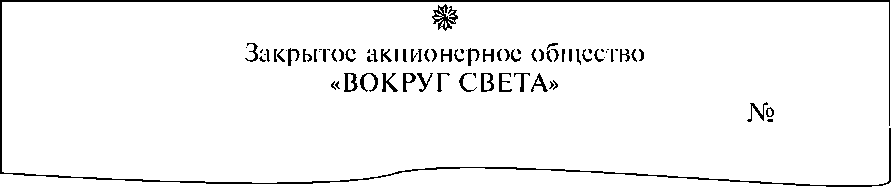 Составьте бланк для письма.ОАО «Диалог» (компьютеры и компьютерные сети). Россия, 454000, Челябинск, Университетская наб., 23. Тел.: (351) 297-99-46. Факс (351) 297-53-62.Найдите ошибки в оформлении бланка.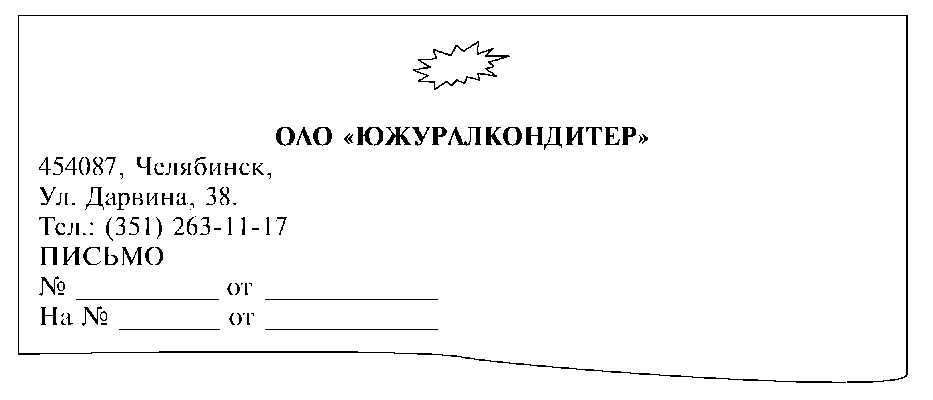 а) Составьте и оформите бланк служебного письма Учебно-методического объединения «Знание», расположенного по адресу: 454090, г. Челябинск, ул. Западная, д. 17. Тел.: (351)796-05-05. Вышестоящая организация — Городское управление образования.б) Составьте общий бланк для этой же организации.Рассмотрите пример бланка.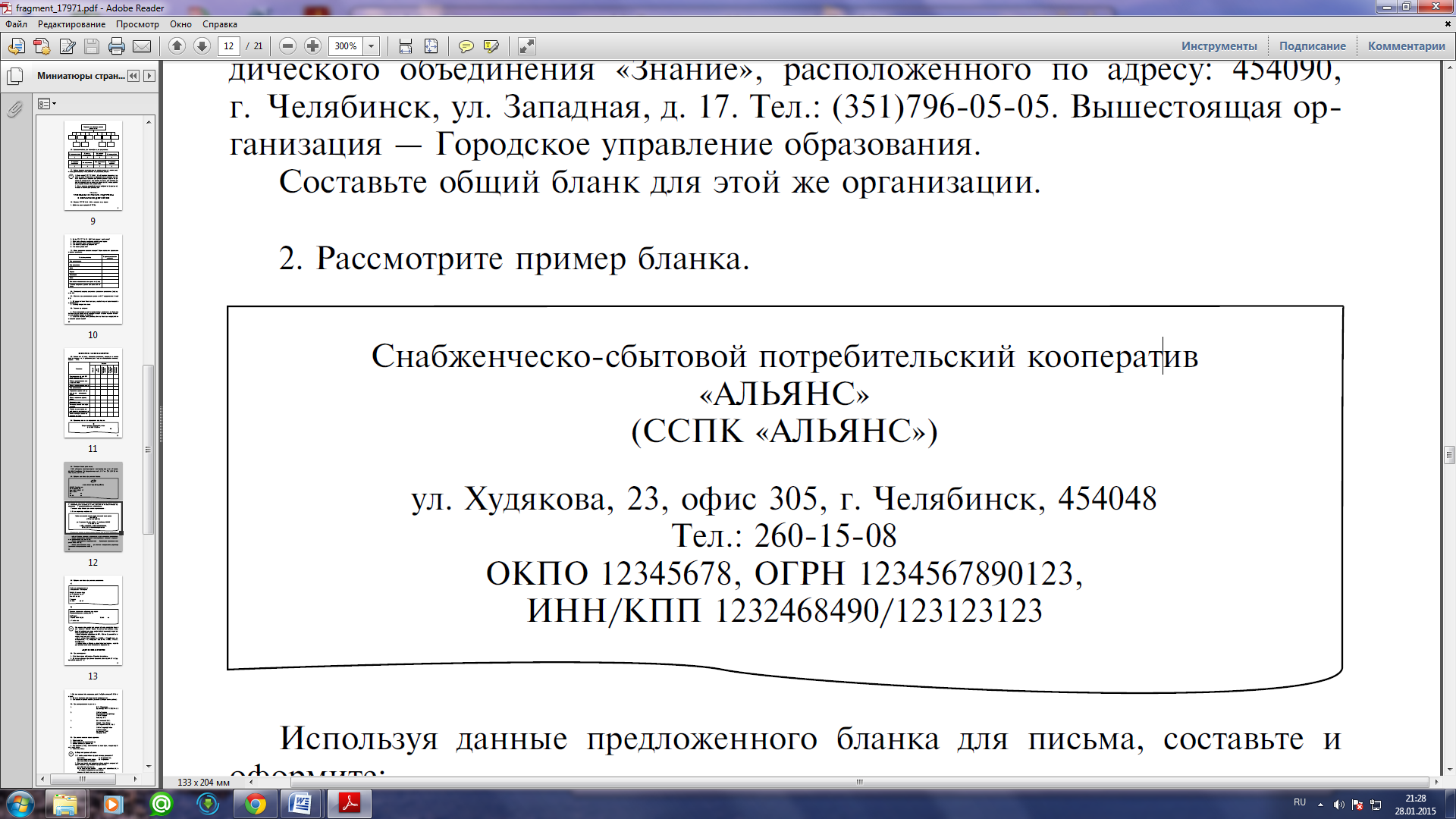 Используя данные предложенного бланка для письма, составьте и оформите:общий бланк с угловым и продольным расположением реквизитов;бланк конкретного вида документа (приказа) с угловым и продольным расположением реквизитов;бланк структурного подразделения – бухгалтерии (расположение реквизитов любое);бланк должностного лица – заместителя генерального директора (расположение реквизитов любое).Найдите ошибки в оформлении реквизитов. а)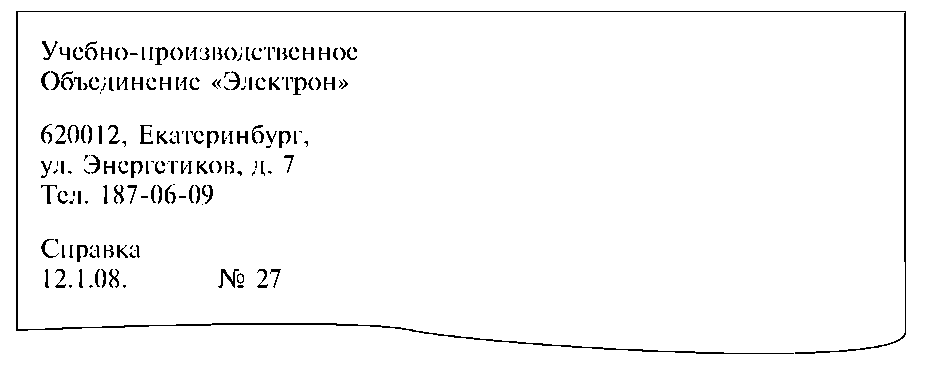 б)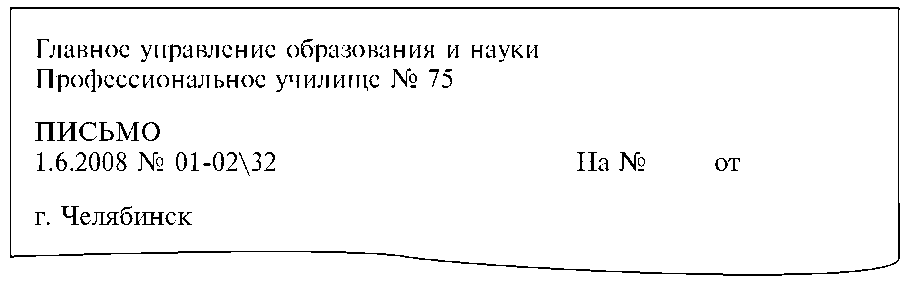 На основе предложенных сведений спроектируйте бланк для письма, общий бланк, бланк должностного лица, бланк конкретного вида документа (недостающие реквизиты придумайте сами):Министерство образования РФ, Южно-Уральский институт экономики и права;ЗАО «Форт-Электроникс», 454000, г. Челябинск, ул. Энтузиастов, 45, тел./факс 265-98-76, ОГРН, ОКПО, ИНН/КПП;Акционерное общество «Атомпромкомплекс», служба документационного обеспечения управления.Адресование документовОформите адресат.В Акционерное общество «Промсвязьмонтаж».На имя директора профессионального училища № 27 г. Кургана Никитиной Т.А.На имя начальника отдела кадров АО «Трубодеталь» Н.В. Блиновой.На имя частного лица (данные произвольные).Однородным организациям (школам Центрального района).Оформите реквизиты правильно.В. С. ЖуравлевуДиректору МОУ СОШ № 52ОАО «Сатурн»Генеральному директору ОАО «Сатурн» Зайцеву В. С.Вознесенской Е.К.454048, Челябинск,ул. Воровского, 48, кв. 5ОАО «Гидротурбина»Отдел кадров Директору ОАО Петрову Л. И.Оформите несколько видов адресатов.Учреждению.Структурному подразделению.Руководителю учреждения.Конкретному лицу, ответственному за вопрос, содержащийся в документе.Частному лицу.Выберите правильный ответ.В каких документах оформляется адресование?а)	в актах;			г) в протоколах;б)	в докладных записках; 			д) в приказах.в)	в служебных письмах;Если документ отправляется нескольким однородным организациям, адресование оформляется:а)	в обобщенном виде;б)	на каждом документе – адрес той организации, в которую направляется документ;в)	адрес пишется только на конверте;г)	адресование не оформляется.Подписание документовОформите несколько видов подписей.Должностного лица.Заместителя должностного лица.Руководителя структурного подразделения.Двух равных по должности лиц.Подпись документа, составленного комиссией.В каком случае реквизит «Подпись» оформлен правильно, если: 1) документ оформлен на бланке организации; 2) документ оформлен не на бланке организации? Укажите ошибки, оформите реквизиты правильно.Директор ООО «Фарфор»	В.И.ЩепкинГлавный бухгалтер	В. А. Семенова Директор Г.З. ХохряковДиректор школы-интерната № 3	Захарова И.В.	Директор школы	Г. Н. Маслова Директор ПУ-81 З.А.НовиковПредседатель	Г. А. Петров Члены комиссии:	Н. Н. ЩепкинГ. М. СуриковПроставление печатиУкажите, ставится ли печать на следующих документах.На документах, связанных с получением материальных ценностей.На письме, подписанном директором и главным бухгалтером.На документах, подписанных двумя равными по должности лицами.Выберите правильный ответ.Кто несет ответственность за содержание документа, подписанного заместителем руководителя организации?организация — автор документа;руководитель организации;составитель документа;заместитель руководителя организации.Подписание является:способом согласования документа;способом выражения ответственности за содержание документа;способом утверждения документа;способом ознакомления с содержанием документа;единственным способом удостоверения документа.Укажите, на каких документах требуется обязательное проставление печати:приказ по личному составу;приказ по основной деятельности;коммерческое предложение;гарантийное письмо;внутренняя служебная записка.Утверждение документовСоставьте и оформите утверждение.Должностным лицом:а)	генеральным директором АО «Реал» С. А. Петровым;б)	директором школы № 125 В. П. Комаровым.Изданием распорядительного документа:а)	приказом директора ПУ-63 от 05.04.2008 № 37;б)	протоколом собрания акционеров от 15.04.2008 № 8.Найдите ошибки в оформлении реквизитов.1.	УТВЕРЖДАЮ:	Директор МОУ СОШ № 7	А. Т. Репникова ________		02.02.20082.	Утверждаю	Президент АО «Турист» А.В.Жмаков	10.8.2008 г.3.	УТВЕРЖДЕНО	Приказ директора АО «БИКОМ» от 07.02.08 № 384.	УТВЕРЖДЕНО:	Протоколом профкома от 7.02.2008 № 8Определите, какие документы подлежат обязательному утверждению.1.	Приказы.				4. Штатное расписание.2.	Служебные записки. 		5. Гарантийные письма.3.	Контракты.Согласование документовСоставьте и оформите внешнее согласование.С ректором Южно-Уральского государственного университета А. Г. Грязновым.Протоколом заседания правления страховой компании «Планета» от 21.06.2008 № 10.С директором монтажного техникума и директором педагогического колледжа.Оформите внутреннее согласование документа.С начальником юридического отдела Н.С.Синицыным.С главным бухгалтером организации.С начальником планового отдела и заместителем руководителя.Найдите ошибки в оформлении согласования. Исправьте их.СОГЛАСОВАНО
Начальник цеха № 3	Ковалев Г.С. _______
05.02.2008СОГЛАСОВАНО:
Протокол заседания 
педагогического совета 
от 28.02.08 № 4Начальник общего отдела	С.В.Новиков_______
08.07.08Юрисконсульт: 
Замечания прилагаются 	
_______ И.С.ИвановЗамечания к проекту 
прилагаются на отдельном листке
_______ 15.08.2008Выберите правильный ответ.Согласование бывает:а) внутренним и внешним;б) полным и кратким;в) сложным и простым;г) с руководителем учреждения и руководителем подразделения;д) с вышестоящими руководителями и организациями.Служебные отметки на документахСоставьте и оформите на формате А4 служебные отметки.Об исполнителе.Об исполнении документа и направлении его в дело.О поступлении документа в организацию.О контроле.Резолюция на документе.Правильно ли оформлены реквизиты? Если реквизит оформлен неправильно, рядом оформите правильно.Волков Олег Николаевич 92-01-43Петров 132-18-13 НП 3В дело № 07-01 	С.И.ИвановВЕРНО:Инспектор ОК	Д. И. БорисоваПриложение № 2к приказу директора институтаот 15.08.08 № 72Приложение:1.	2.	Вопрос решен по телефону 
с зам. директора по АХО 
В дело № 02-11 
Подпись 19.01.2008Наименование организации 
Вх. № 	Оформите отметку о приложении в следующих случаях.Приложение названо в документе.Документ имеет приложение, не названное в тексте.Документ имеет несколько приложений, не названных в тексте.Приложение направляют не во все указанные в документе адреса.Определите, в каких реквизитах допускается центрировать строки относительно самой длинной.В реквизите «Подпись».В реквизите «Адресат».В реквизите «Гриф утверждения».В реквизите «Гриф согласования».Реквизиты «Заголовок к тексту» и «Текст»Заполните таблицу «Требования к заголовку».Соотнесите содержимое левого и правого столбца.Определите, какие ошибки допущены в следующих фразах, исправьте их.На собрании речь велась о нарушении графика выпуска продукции.Вам следует обратить внимание на следующие факты… Вы должны нам помочь в установке нового оборудования.Рассмотрите оформленный документ, укажите, из каких реквизитов он состоит.Профессиональное училище № 29 ПРИКАЗ № 27 г. ОрелОб обеспечении противопожарной безопасности в праздничные дни 28.04.2014В целях обеспечения противопожарной безопасности в праздничные дниПРИКАЗЫВАЮ:Провести генеральную уборку всех кабинетов и мастерских училища.Ответственному за энергохозяйство Комолову В. И. проверить состояние электрооборудования и 30.04.2014 выключить все рубильники.Мастерам производственного обучения провести инструктажи по правилам противопожарной безопасности с учащимися.Контроль за исполнением приказа возлагается на заместителя директора по АХЧ Просветова В.А.Директор 												В.А. ТолкинВ.П. Лемовская 43-56-78Название реквизитаПравильное название реквизитаКод организацииКод документаДатаИндексРезолюцияВизыФамилия исполнителя и номер его телефонаОтметка о переносе данных на машинный носительРеквизитыБланкиБланкиБланкиБланкиБланкиРеквизитыобщийдля письмаструктурного подразделенияконкретного вида документадолжностного лицаГосударственный герб РФ (герб субъекта РФ)Эмблема организации или товарный знакНаименование организацииКод организацииСправочные данные об организации – авторе документаНаименование вида документаДата документаРегистрационный номер документаСсылка на регистрационный номер и дату документаМесто составления или издания документаВопросОтвет1. Что такое заголовок?2. Для чего нужен заголовок?3. В каких случаях заголовок не обязателен?4. Какие документы не имеют заголовка?5. На какой вопрос должен отвечать заголовок к тексту?6. Где располагается заголовок?7. От какого положения табулятора пишется заголовок?8. Какова максимальная длина заголовка?9. Как располагают длинные заголовки?10. Ставится ли точка в конце заголовка?11. Назовите интервал от заголовка до текста.12. Приведите пример заголовка.Текст являетсяуказывают причины, основания, цели составления документовТекст документа составляют на русском или национальном языкетрафарета, анкеты, таблицы, связного текста или в виде соединения этих структурТекст документа может быть посвящен одному или нескольким вопросамуказывают решения, выводы, просьбы, предложения, рекомендацииТексты служебных документов могут быть представлены в видеосновным реквизитом служебного документаСвязный текст —такие документы называют простыми или сложнымиСвязный текст, как правило, состоит из двух частей. В первой частиуказывают наименование документа, регистрационный номер документа, заголовок к текстуВо второй части —это последовательная, грамматическая и логически согласованная, хорошо изложенная информацияВ тексте документа, подготовленного на основании документов других организаций или ранее изданных документовв соответствии с законодательством РФ и субъектов РФ о государственных языках